TUVALETLER VE LAVABO TEMİZLİK TALİMATI1. Kapılar ve kapı kolları dar tüm yüzeyler uygun deterjan dezenfektan ile sık aralıklarla temizlenmelidir.2. Kuruluşta salgın hastalığı olduğu belirlenen kişi olmadığı takdirde banyo klozet ve lavabo kapı yüzeyleri dahil tüm yüzeylerin su ve uygun deterjanla sık temizlenmesi yeterlidir.3. Banyo klozet ve tuvaletler her gün en az 1/10 oranında sulandırılmış sodyum hipoklorit ile dezenfekte edilmelidir.4. El teması önlemek için öğrenci personel lavabolarında mümkün ise el teması olmayan bataryalar temassız dispenserler olmalıdır.5. Kuruluş genelindeki yoga ve gider bağlantılarının ve deve boylarının S şeklinde olması sağlanmalıdır.6. Mümkünse her tuvalet lavabo girişinde ideal olarak hem iç hem dış kısma el antiseptiği cihazları konulmalıdır.7. Öğrencilere ve personele her seferinde en az saniye boyunca sabun ve su ile ellerini yıkamaları hatırlatmak için afiş, poster, uyarı levhası konulmalıdır.8. Personel ve öğrencilerin kağıt havluları ve benzeri atıkları atmalarını kolaylaştırmak için çıkışa yakın noktalara mümkünse pedallı çöp kutuları yerleştirilmelidir.9. Varsa el kurutucu cihazlarının kullanılmaması için gerekli önlemlerin alınması sağlanmalıdır.10. Tuvaletlerin havalandırma sisteminin temiz hava sirkülasyonu yeterli ve uygun olmalıdır.					  											   Okul Müdürü												Ferhat AYTÜRK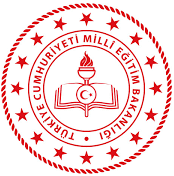 T.C.TUŞBA KAYMAKAMLIĞIİLÇE MİLLİ EĞİTİM MÜDÜRLÜĞÜ           Akköprü İlköğretim Kurumları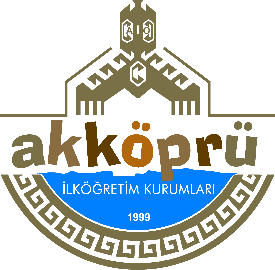 